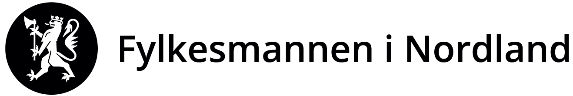 Enkel besøksstrategi for Risøysundet naturreservatSårbare verneverdierDagens situasjonMålMålet er å tydeliggjøre hva som er verneverdiene i området og hvor vernegrensene går. Det er også en målsetting å tydeliggjøre hvilke hensyn besøkende må ta, spesielt med hensyn til fuglelivet. Det er viktig å gjøre de besøkende oppmerksomme på forbudet mot motorferdsel, helårs båndtvang, at telting og oppsetting av kamuflasjeinnretninger for fotografering er forbudt, samt å oppfordre folk til hensynsfull og varsom ferdsel i trekk- og hekkeperioden selv om området ikke er regulert med ferdselsforbud. TiltaksplanPlakater og informasjonstavlerTemaplakat med kort tekst om verneverdiene og de sårbare områdene, samt informasjon om hvilke hensyn som må tas ved ferdsel i området. Plakaten må ha kart og markering av sårbare områder. VerneskiltDet er behov for ett løveskilt ved traktorveien inn fra parkeringsplassen. Kanalisering av ferdselDe fleste turgåerne benytter traktorveien som innfartsåre til området. Det er per i dag ikke behov for ytterligere tiltak for å kanalisere ferdselen. Det anses som viktigere å få på plass informasjonstiltak for å gjøre besøkende oppmerksomme på behovet for hensynsfull ferdsel.  Ny plakat som erstatter denne:Mål 500x700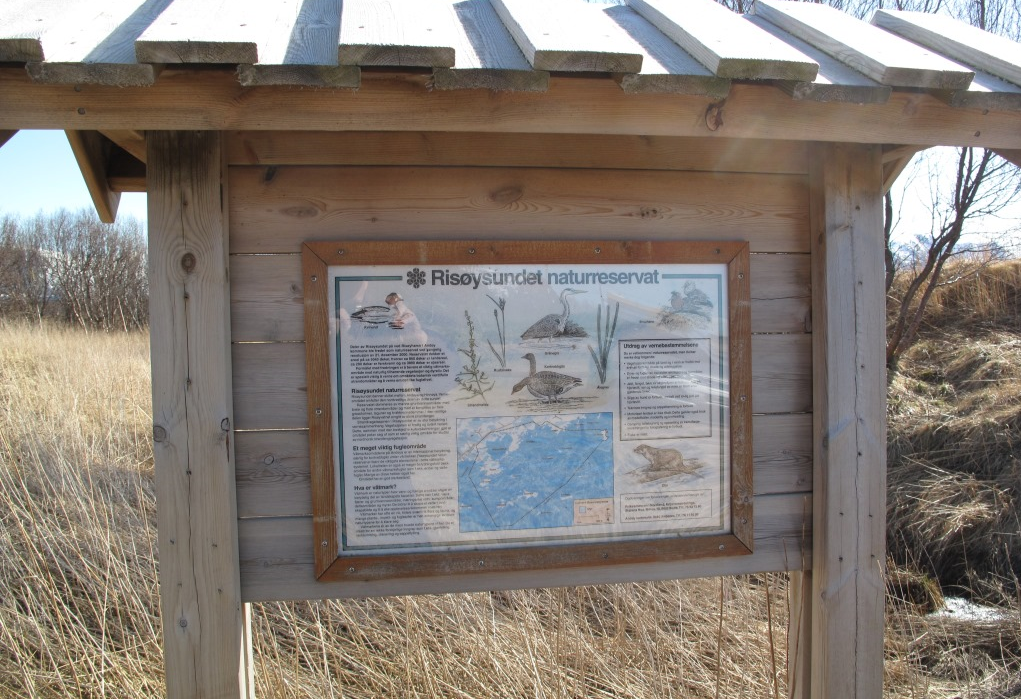 VerneformNaturreservat med Ramsar-statusVernedato21.12.2000Areal 5040 daaVerneformålVåtmarkForskrifthttps://lovdata.no/dokument/LF/forskrift/2000-12-21-1521?q=Ris%C3%B8ysundNaturbasehttps://faktaark.naturbase.no/?id=VV00000256NaturtyperEn rekke våtmarksfugler er avhengig av disse områdene for å få næring og hvile under trekket vår og høst. Ender og vadere dominerer, og enkelte arter har blitt observert med bestander på flere tusen individer, for eksempel kortnebbgås og polarsnipe. Reservatet har ei spesiell betydning for kortnebbgåsa på vårtrekket. Risøysundet er i tillegg et viktig jaktområde for rovfugl. Både havørn, hønsehauk, vandrefalk og dvergfalk er observert innenfor reservatet.BesøkendeDet er en gammel traktorvei som kan brukes av turgåere som går fra parkeringsplassen ved riksvei 82 og ut til Knutholmen. Området er ellers interessant for fuglekikkere året rundt, men lite besøkt ellers.Eksisterende informasjonDet er satt opp en informasjonsplakat ved parkeringsplassen langs riksvei 82. Ingen løveskilt er registrert i verneområdet.LokaliseringPlakatstørrelseFesteTemaAntallParkering700x500mmEksisterende tavleVerneverdier og telting1